﻿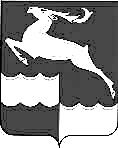 КЕЖЕМСКИЙ РАЙОННЫЙ СОВЕТ ДЕПУТАТОВКРАСНОЯРСКОГО КРАЯРЕШЕНИЕ20.02.2024                                        № 41-234				   г. КодинскО ВНЕСЕНИИ ИЗМЕНЕНИЯ В РЕШЕНИЕ КЕЖЕМСКОГО РАЙОННОГО СОВЕТА ДЕПУТАТОВ ОТ 18.05.2023 № 31-181 «ОБ УТВЕРЖДЕНИИ ПОЛОЖЕНИЯ ОБ ОРГАНИЗАЦИИИ ПРОВЕДЕНИИ ПУБЛИЧНЫХ СЛУШАНИЙ ПО ПРОЕКТАМ МУНИЦИПАЛЬНЫХ ПРАВОВЫХ АКТОВ В ОБЛАСТИ ГРАДОСТРОИТЕЛЬНОЙ ДЕЯТЕЛЬНОСТИ В КЕЖЕМСКОМ РАЙОНЕ»На основании статьи 28 Федерального закона от 06.10.2003 № 131-ФЗ «Об общих принципах организации местного самоуправления в Российской Федерации», положений Градостроительного кодекса Российской Федерации, с целью приведения муниципального нормативного правового акта в соответствие с требованиями действующего законодательства,руководствуясь статьями  23, 27, 40 Кежемского района Красноярского края, Кежемский районный Совет депутатов РЕШИЛ:Внести в Решение Кежемского районного Совета депутатов от 18.05.2023 № 31-181 «Об утверждении Положения об организации и проведении публичных слушаний по проектам муниципальных правовых актов в области градостроительной деятельности в Кежемском районе» («Кежемский Вестник», 2023, 26 мая, №12(709)) изменение, заменив в подпункте 8.4.2 пункта 8.4 раздела 8 Приложения слова «более одного месяца» словами «менее четырнадцати дней и более тридцати дней».Контроль над исполнением настоящего решения возложить на комиссию по вопросам промышленности, транспорта, строительства, коммунального хозяйства, связи, торговли и предпринимательства (Романов А.Э.).Решение вступает в силу в день, следующий за днем его официального опубликования в газете «Кежемский Вестник».Председатель Кежемского районного Совета депутатов                                  А.Р. Шнайдер           Глава Кежемского района                                                                   П.Ф. Безматерных